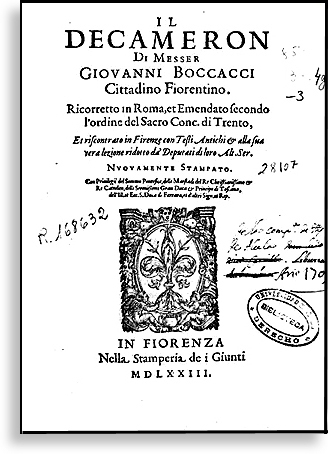 10. 30. Presentación.Sesión de mañana:10.45-11.15. Joaquín Rubio (Universidad de Alcalá de Henares): “La influencia de Cervantes en Boccaccio”. 11.15-11.45. Jesús Ponce (UCM): “Cervantes y sus modelos italianos: imitación y variación”. 11.45- 12.15. Descanso. 12.15-12.45. Elena di Pinto (UCM): “Varaiaciones sobre un tema: Romeo y Julieta”,12.45-13.15. Coloquio.Sesión de tarde:16-16.30. Alberto Rodríguez  (UCM): “Sobre ironías cervantinas: el caso de las damas honestas”, 16.30-17. Teresa García-Muro  (UCM): “Tapices entretenidos: relatos cortos desde el Decamerón a las Novelas Ejemplares, 17-17.30, Isabel Colón (UCM):"La novela como recreación: Cervantes y algunos novelistas italianos”.Coloquio.Clausiura.